П О С Т А Н О В Л Е Н И Е	В соответствии с Решением Городской Думы Петропавловск-Камчатского городского округа от 31.10.2013 № 145-нд «О наградах и почетных званиях Петропавловск-Камчатского городского округа»,     Постановлением Главы Петропавловск-Камчатского городского округа от 31.10.2013 № 165 «О представительских расходах и расходах, связанных с приобретением подарочной и сувенирной продукции в Городской Думе Петропавловск-Камчатского городского округа»,       ПОСТАНОВЛЯЮ:за добросовестный труд, высокий уровень профессионализма, значительные успехи в совершенствовании образовательного процесса объявить Благодарность Главы Петропавловск-Камчатского городского округа (в рамке) сотрудникам МБОУ «Средняя школа № 12» Петропавловск-камчатского городского округа:ГлаваПетропавловск-Камчатскогогородского округа                                                                           К.Г. Слыщенко 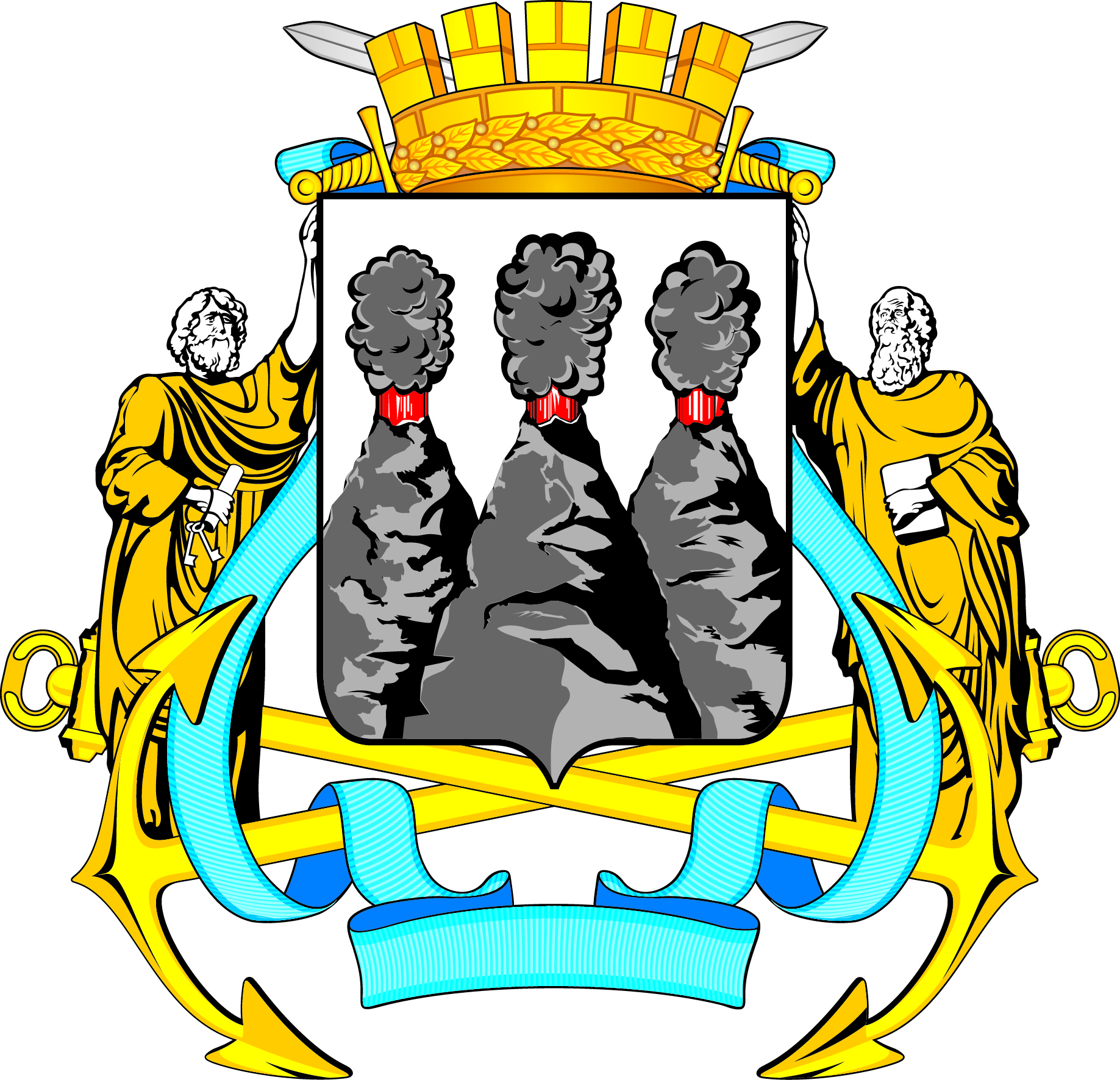 ГЛАВАПЕТРОПАВЛОВСК-КАМЧАТСКОГОГОРОДСКОГО ОКРУГАот 23.06.2016  №  112Об объявлении Благодарности Главы Петропавловск-Камчатского городского округа сотрудникам МБОУ «Средняя школа № 12» Петропавловск-камчатского городского округаВойновой Светлане Александровне- учителю математики;Рыбак Анне Александровне- учителю истории и географии;Сусловой Ирине Вячеславовне- учителю истории и обществознания;Шпаковой Светлане Михайловне- учителю русского языка и литературы.